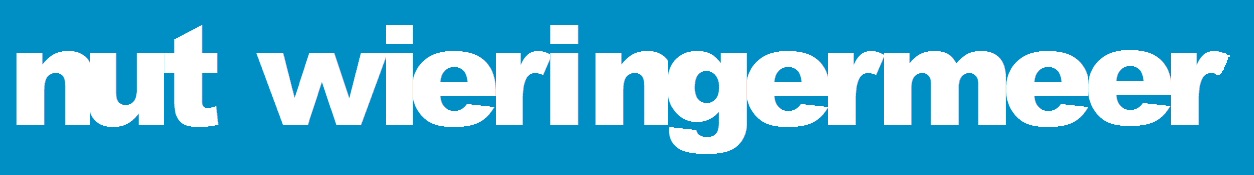 introduceert het Wieringermeerdictee.en organiseert een extra avond voor leden en andere belangstellenden op 25 maart 2015.
Dictee en muzikale voorstelling met woordkunstenaar Gerard Wortel
aanvang 20.00 uur
Theaterzaal Cultuurschuur, Loggersplein 1 Wieringerwerf

Deze speciale avond organiseren wij voor degenen die interesse hebben in de Nederlandse taal en ook van Nederlandstalige liedjes en voordrachten houdt. Bij voldoende belangstelling zullen wij u in onze cursusruimte op de hoogte kunnen brengen van de huidige spellingsregels. Geeft u dit a.u.b. aan bij uw aanmelding!Het Wieringermeerdictee wordt geschreven door Gerard Wortel op een luchtige, eigenzinnige en satirische wijze. 
Het dictee bestaat uit 6 zinnen met maximaal 300 woorden, volgens de taal- en spellingsregels van de Nederlandse Taalunie. Aan het unieke Wieringermeerdictee kunnen 60 personen deelnemen. Hiervoor kunt u zich per e-mail opgeven bij: de secretaris, Wilma Raijmakers, busraijmakers@planet.nl

De uitslag wordt persoonlijk medegedeeld en er is een prijs voor de beste drie.

Terwijl vanaf 21.00 uur het dictee wordt nagekeken, verzorgt Gerard Wortel een optreden. Zijn teksten verhouden zich tussen scherts en gevoeligheid, tussen lichtzinnigheid en diepte, tussen lichte spot en hartstochtelijk mededogen. Mocht u niet kunnen meedoen aan het dictee, dan is ook het bezoeken van deze voorstelling op zich al de moeite waard.Jacqueline Jonkman